Дата: 14.10.2021Преподаватель: Золотухина Е.Ю.Тема:  Социальные проблемы подростковЦель:- выяснить с какие задачами и проблемами студент сталкивается в подростковом возрасте, и определить пути их решения.Ожидаемые результаты:Учащиеся должны:- называть основные задачи подросткового возраста;- характеризовать проблемы подросткового возраста, определять пути их преодоления.Основные используемые понятия: жизненные задачи, отношения, женская и мужская роли, эмоциональная независимость.Основные виды деятельности:- беседа;- работа в группах.Оборудование: листы бумаги, ручки, карандаши, схемы, таблицы, презентация к уроку.Ход занятияОрганизационный моментЦельМотивация. Мысли мудрых.Знакомство с темой- Кого в современном мире называют подростками?- Почему подростковый возраст называют критическим, переходным, переломным?- Почему в разные исторические эпохи к подросткам относились не одинаково?III. Основное содержание занятияПреподаватель: подростку каждый день приходится сталкиваться с множеством проблем:- родители не всегда понимают…А какие ещё проблемы вы можете назвать из собственной жизни? (Ответы учеников)Преподаватель: Чтобы понять, как достойно пройти подростковый возраст, необходимо определить какие задачи нужно решить в данном возрасте и найти оптимальные пути их решении. Психологи называют несколько таких задач и первая из них «Принятие своей внешности».Что же такое внешность? (Ответы учеников)Преподаватель: как иногда трудно принимать себя таким, как есть. Нравиться самому себе. У кого-то уши торчат, у кого-то веснушки, кто-то считает себя слишком толстым, кто-то – слишком худым. Да ещё если кто – ни будь об этом скажет… Всё, беда! Самокритика хороша, но в меру.Необходимо принимать себя такими, какие вы есть. Каждый красив и хорош по-своему. Если человек жестокий, грубый, завистливый, кто захочет с ним общаться? (Ответы учеников)А если он открыт, доброжелателен, обладает чувством юмора, умеет искренне интересоваться другими? То … (Ответы учеников)Работа по группам.Задание: составить из 5-10 предложений словесный портрет идеального человека (мужчины, женщины).(3-5 минут)Обсуждение.Преподаватель зачитывает суждение Л.Н. Толстого: «Существует странное укоренившееся заблуждение о том, что шитьё, стряпня, стирка, няньчанье составляют исключительно женскую долю и что делать это мужчине – даже стыдно. А между тем стыдно обратное: стыдно мужчине, часто не занятому, проводить время за пустяками или ничего не делать в то время, как усталая, часто слабая женщина через силу стирает, стряпает и нянчит больного ребёнка».Так каким, согласно этому суждению, должен быть настоящий мужчина? Согласны ли вы с Л.Н.Толстым?Преподаватель: вторая задача – формирование новых и более зрелых отношений со сверстниками обоего пола.Преподаватель: если вы обижаете слабых, стараясь продемонстрировать свою силу, или дёргаете девочек за волосы, вместо того, чтобы помочь однокласснице поднять стулья в классе. То вы ещё не справились с решением второй задачи. В жизни есть и другие более приемлемые формы общения, например, говорить людям приятное.Игра - тренинг «Цепочка»К доске приглашается 6-7 учащихся, которые выстраиваются в линию, тот, кто стоит первым говорит соседу приятную фразу, которую бы он хотел услышать сам, и быстро переходит в конец строя. Следующий, передаёт фразу по цепочке, а через несколько секунд произносит свою фразу, и переходит в конец строя. Игра продолжается до тех пор, пока все участники не произнесут «свои» фразы.В конце тренинга учитель говорит о том, что формирование зрелых отношений – это очень важная задача и ею не стоит пренебрегать, так как на этой стадии подросток учится общаться.Преподаватель: следующая задача – достижение эмоциональной независимости от родителей и других взрослых. Она относится к сфере самопознания, самосовершенствования и познания окружающего мира. Во время решения этой задачи вырабатывается своя единая система мировоззрений. Формируется отношение других людей к вам. (12 слайд)Что такое эмоции? Какого человека мы называем эмоциональным? Что такое мировоззрение? Что такое собственное мнение? Как его можно выражать? (На данные вопросы учащимся можно предложить ответить совместно, предварительно обсудив их в малых группах. Возможна дискуссия.)Преподаватель: Следующая задача – подготовка к трудовой деятельности. Что такое «трудовая деятельность»? О какой подготовке ведётся речь? Как вы относитесь к выражению «Труд сделал из обезьяны человека»?Преподаватель: другой не менее важной задачей является подготовка к вступлению в брак и к семейной жизни.Учитель приводит утверждение Артура Шопенгауэра: «Жениться – это значит наполовину уменьшить свои права и вдвое увеличить свои обязанности».Что хотел подчеркнуть этой фразой немецкий философ?Что же такое семья?Преподаватель: подросток не только учится нести ответственность за свои поступки, у него появляется потребность нести ответственность за общество. Человек в этом возрасте выстраивает собственную систему моральных ценностей и этических принципов. И это ещё одна задача.Преподаватель: решение жизненных задач – это тяжёлый повседневный труд над собой. (Если ученики знают стихотворение, его можно прочитать вместе)Не позволяй душе лениться!Чтоб в ступе воду не толочь.Душа обязана трудитьсяИ день и ночь, и день и ночь!Гони её от дома к дому,Тащи с этапа на этап,По пустырю, по бурелому,Через сугроб, через ухаб!Не разрешай ей спать в постелиПри свете утренней звезды,Держи лентяйку в чёрном телеИ не снимай с неё узды.Коль дать ей вздумаешь поблажку,Освобождая от работ,Она последнюю рубашкуС тебя безжалостно сорвёт.А ты хватай её за плечи,Учи и мучай до темна,Чтоб жить с тобой по-человечьиУчилась заново она.Она рабыня и царица,Она работница и дочь,Она обязана трудитьсяИ день и ночь, и день и ночь.Н.А. ЗаболоцкийПреподаватель: процесс преодоления подростковых трудностей можно изобразить схематически.ОЦЕНКА СИТУАЦИИ ОЦЕНКА СОБСТВЕННЫХ ВОЗМОЖНОСТЕЙ +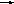 + ОЖИДАЕМАЯ ПОДДЕЖКА СО СТОРОНЫ ОЦЕНКА ПРОБЛЕМЫ ИПОСТРОЕНИЕ НОВОЙ СИСТЕМЫ ПОВЕДЕНИЯРабота в группах.Задание: постройте схему своего поведения в случае:1 группа - конфликта с одноклассником;2 группа - вы хотите познакомиться с человеком (девушкой, парнем);3 группа – на улице вас останавливает группа незнакомых подростков;4 группа – вас останавливает милиция;5 группа – вам предлагают попробовать наркотики.Учитель: следуя по пути взросления, подростки нередко совершают серьёзные ошибки. Последствия, которых сказываются на всей его дальнейшей жизни. Ребятам можно предложить дополнить схему. Или выполнить работу по заполнению схемы в группе.предательство наркомания прекращение обучения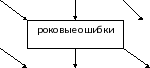 грубость алкоголизм совершение преступлений(Могут быть и другие варианты.)IV. Подведение итоговПеречислите задачи, которые необходимо решить в подростковом возрасте.Какие задачи вы считаете главными, а какие второстепенными?Чему должен научиться подросток?Могут ли ошибки совершённые в подростковом возрасте, повлиять на дальнейшую жизнь?Можно ли избежать подростковых поблеем?Большое спасибо за внимание!!!